																Załącznik nr 5 do uchwały Nr XXXV..2021 Rady Gminy Złotów																	z dnia 26 sierpnia 2021 r. w sprawie nadania nazw ulic położonych 																w miejscowości Dzierzążenko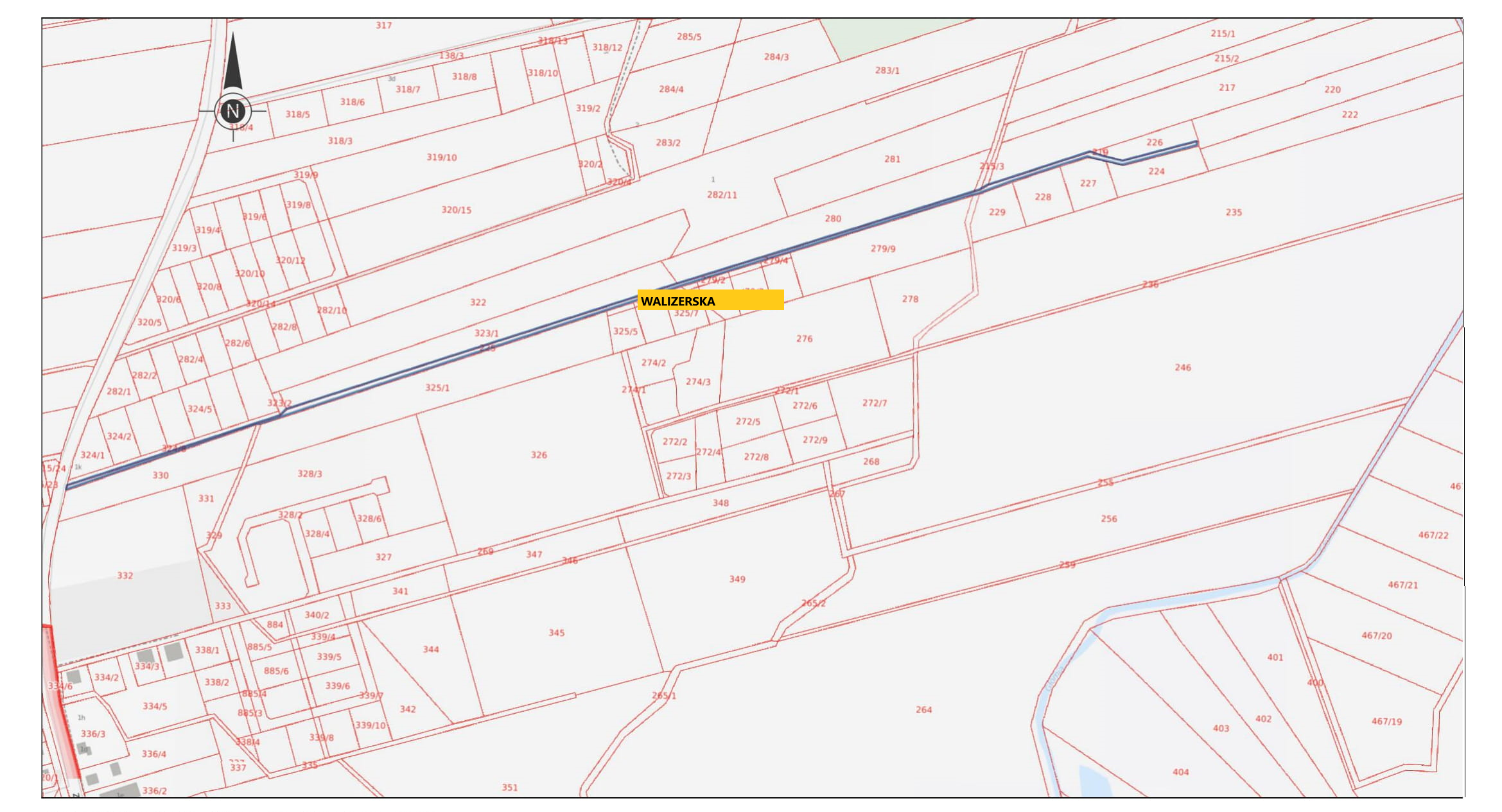 położenie ulicy zaznaczono na mapie kolorem niebieskim